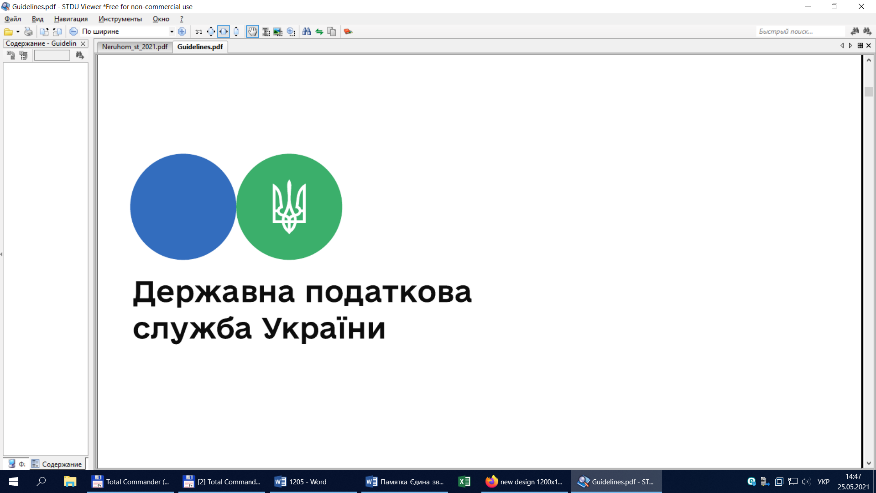 У Головному управлінні ДПС у Чернівецькій області інформують, на офіційному вебпорталі ДПС працює електронний сервіс «Дізнайся більше про свого бізнес-партнера», який розміщено на головній сторінці вебпорталу (https://tax.gov.ua/businesspartner). Для перевірки надійності ділового партнера, зокрема, щодо сумлінності у сплаті податків, достатньо ввести відому інформацію в одне з полів або в обидва поля і система здійснить пошук у базах даних, доступних для публічного використання та повідомить про результати пошуку з зазначенням інформації щодо відсутності або наявності боргу у платника податків. Наприклад: У полі «Податковий номер» вказується код за ЄДРПОУ/реєстраційний номер облікової картки платника податків/серія та/або номер паспорта (для фізичних осіб – платників податків, які мають відмітку у паспорті про право здійснювати платежі за серією та/або номером паспорта). У полі «Найменування/прізвище, ім’я, по батькові платника податків» зазначається повністю точна назва платника податків. Слід пам'ятати, оновлення інформації на сайті щодо стану розрахунків платника податків з бюджетом (про наявність заборгованості) відбувається щоденно, крім вихідних та святкових днів, після проведення розрахунків зведених показників в центральній базі даних за результатами попереднього банківського дня. 